Madpakkehånden – hjælp til at huske det heleMadpakkehånden med dens fem fingre er en enkel huskemodel for, hvad der skal i madpakken. Den gør det nemmere at huske det hele til madpakken, både når du køber ind, og når den skal smøres. Det er den samme huskemodel, uanset om madpakken er til et barn eller en voksen, mand eller kvinde, eller om man bruger få eller mange penge på madpakken. Rugbrød  2 stk. 3 dl lunkent vand7 dl tykmælk eller kærnemælk700 g rugmel300 g hvedemel½ dl olie50 g gær2 tsk saltDrys: fx sesam, birkes, græskarkernerSådan gør du1 Bland det lune vand med tykmælk/kærnemælk og opløs gæren heri.2 Tilsæt salt og fedtstof3 Tilsæt alt rugmel. Hvedemelet tilsættes lidt efter lidt. 4 Ælt dejen i ca. 10 min, og dæk derefter dejskålen til med et klæde, og lad dejen hæve i ca. 30 min. 5 Fordel herefter dejen i 2 mindre brødforme eller en stor. Formene skal kun fyldes halv op med dej, da det hæver meget. 6 Pensl brødene med en fugtig dejskraber eller lignende, og drys med fx sesam, birkes, græskarkerner.7Tildæk brødene og lad dem hæve i 30 min.8 Bag derefter brødene i 50 minutter v/ 175 grader varmluft. Sæt gerne en skål med vand i bunden af ovnen, når du bager. Så får du en bedre brødskorpe. Gnavegrønt med dip5 pers. Ærtedip250 gram frosne ærter1 dl creme fraiche 18 %1 fed hvidløg1 tsk. friskpresset citronsaft0,5 tsk. groft saltFriskkværnet peberSådan gør du1 Hæld kogende vand over ærterne og lad dem trække i ca. 3 minutter.2Hæld ærterne i en sigte og lad dem dryppe godt af.3 Blend ærterne, og rør dem sammen med de øvrige ingredienser.4 Hæld ærtedippen op i en lille skål.Hummus1 dåse kikærter½ dl olivenolie1 dl vand2 spsk. tahin2 fed hvidløgCitronsaftSaltSådan gør du1 Dræn kikærterne for vand, og skyl dem grundigt.2 Hæld alle ingredienserne i en blender.3 Smag hummussen til med salt og citron.Skær forskellige grøntsager i mundrette stykker, og nyd dem med dip. Kyllingefrikadeller 4 pers. 2 løgCa. en håndfuld hakket persilleSaft og skal fra en ½ citron400 g hakket kylling2 æg50 g havregrynCa. 2 dl. MælkSalt & Peber½ tsk. spidskommenOlie til stegningPil løgene og hak dem fint.Skul og hak persillenRiv citronen og pres saften udKom det hakkede kyllingekød i en stor skål, og rør det med salt, peber og spidskommen. Tilsæt citron, løg, persille, havregryn, æg og mælk.Varm en pande med olie.Form farsen til frikadeller og steg dem på panden i ca. 3 minutter på hver side ved middel varme, til de er gyldne. Tunsalat med Hytteost og æg6 pers. 2 ds. tun2 æg250 g hytteost1 rødløg1-2 spsk creme fraiche 5%Salt og peberFyld lidt vand i en gryde, så vandet knapt kommer til at dække æggene, og sæt komfuret på høj varme. Når vandet koger, læg forsigtigt æggene i vandet med en spiseske, og skru ned på middel temperatur. Kog æggene i 8 minutter. Hæld derefter det varme vand fra, og hæld koldt vand over. Pil løgene og hak dem fint.Åbn tundåserne og hæld vandet fra.Vend tun, hytteost, rødløg og creme fraiche sammen.Pil de afkølede æg, og hak dem fint i tern. Brug evt. en æggedeler. Vend æggene i tunblandingen, og smag til med salt og peber. Myslibar 24 stk. 100 g rugbrød100 g tørrede abrikoser75 g hasselnødder125 g havregryn1 dl honning75 g rosiner75 g cornflakesTænd ovnen på 150 grader.Kom rugbrød og abrikoser i en foodprocessor eller minihakker, og blend det til det er findelt. (Eller riv rugbrød og abrikoser fint).Hak nødderne groftBland rugbrød, abrikoser og nødder med de øvrige ingredienser i en skål, og ælt det grundigt sammen.Bred massen ud på en bageplade med bagepapir, til en firkant på ca. 25x25 cm. Kom lidt vand på hænderne og tryk massen let sammen og pæn i kanterne.Bag massen i ca. 30 min. Lad den bagte masse køle af i 10 minutter. Skær derefter massen i 6 stykker på den ene led, og 4 stykker på den anden led, så du får 24 myslibarer. Lad myslibarerne køle helt af, og opbevar dem i en lufttæt beholder.  Pastasalat 4 pers. 2 l vand2 tsk. groft salt250 g tørret fuldkornspasta200 g pikant light friskost2 røde snackpeber i tern250 g optøede ærter2 mellemstore gulerødder i tern ½ tsk. groft saltFriskkværnet peberBring det letsaltede vand i kog. Kog pastaen i 11-12 min, til den er mør uden at være blød. Tag ½ dl kogevand fra og lad pastaen dryppe af i en sigte. Rør friskost og den halve dl kogevand sammen, til osten er smeltet. Vend den afdryppede pasta i osten sammen med grøntsagerne, salt og peber. Lad pastasalaten stå tildækket i ca. 15 min, og smag derefter til. Minirugbrød med chokolade14-16 stk.25 g gær4 dl vand25 g græskarkerner50 g solsikkekerner1 tsk. salt250 g rugmel100 g hvedemel2 spsk Kakaopulver50 g sigtemelFyld:100 g hakket mørk chokolade50 g rosiner eller tranebær1 Opløs gæren i det fingrelune vand2 Tilsæt kerner, salt og mel og rør dejen grundigt sammen.3 Tilsæt derefter hakket chokolade og rosiner/tranebær4 Gør hænderne våde, og form 14-16 minirugbrød.5 Læg dem på en bageplade, og lad dem hæve lunt og tildækket i 60 min. 6 Bag dem i ca. 30 min i en forvarmet ovn på 220 C.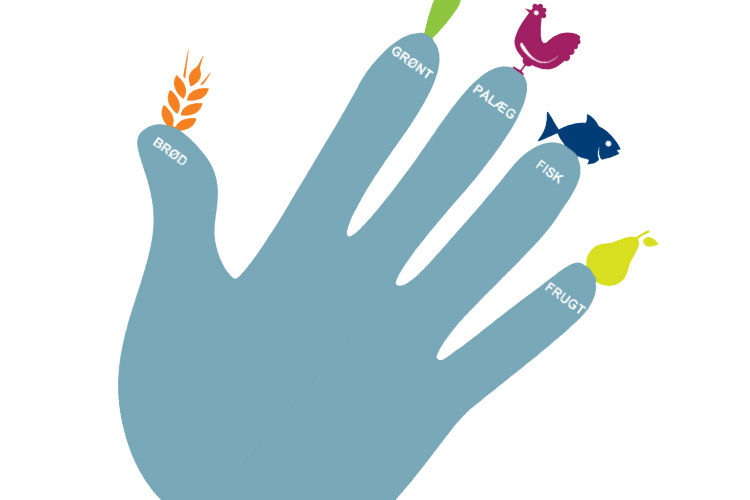 